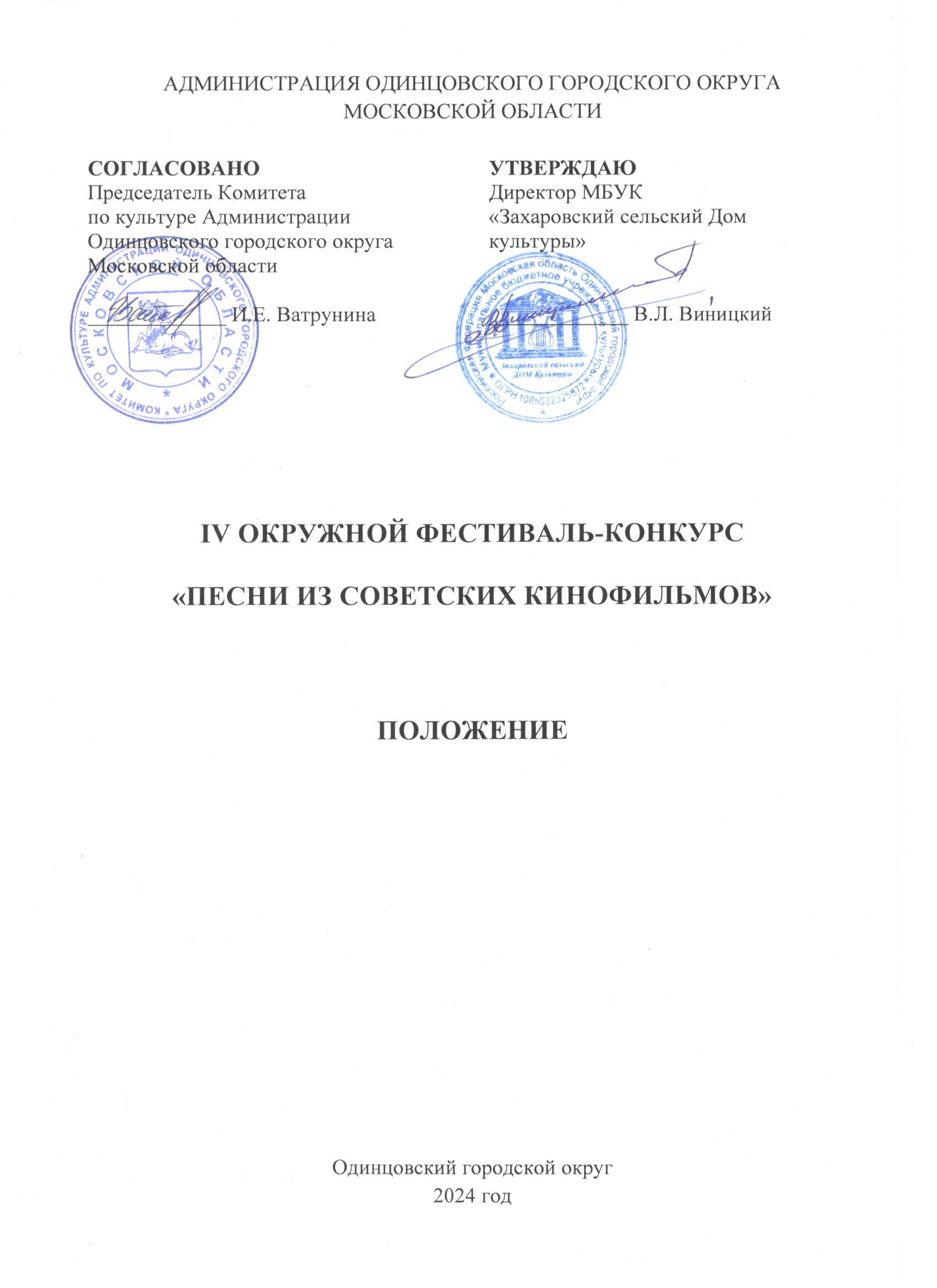 ОБЩИЕ ПОЛОЖЕНИЯ ФЕСТИВАЛЯ-КОНКУРСА Традиционно Окружной фестиваль-конкурс «Песни из советских кинофильмов» (далее – Фестиваль-конкурс) проводится с 2021 года. В СССР было снято множество легендарных фильмов, в которых прозвучали не менее легендарные песни. Можно совершить огромное количество попыток выбрать лучшие песни и ни одна не увенчается успехом, потому как таких песен великое множество. Именно это многообразие и послужило идеей для вдохновения на создание Фестиваля-конкурса, чтобы объединить поколения песней из Советских кинофильмов в большой праздник.Информация о Фестивале-конкурсе размещается на сайте Муниципального бюджетного учреждения культуры «Захаровский сельский Дом культуры»  (https://zaharovskiydk.ru/), на сайте Комитета по культуре Администрации Одинцовского городского округа (https://kdmks.ru/).Настоящее Положение определяет цели, задачи, порядок организации и проведения Фестиваля-конкурса.Цели и задачи ФЕСТИВАЛЯ-КОНКУРСАЦели:Популяризация советского кино через музыкальное творчество.Воспитание у молодежи чувства уважения к авторам, исполнителям, артистам кино.Сохранение и развитие музыкального жанра.Задачи:Выявление и поддержка талантливых исполнителей и творческих коллективов, совершенствование их исполнительского мастерства в жанре вокального искусства;Популяризация лучших образцов песни и их исполнителей;Привлечение внимания специалистов и общественности к новым именам в области вокального исполнительства.Учредители И ОРГАНИЗАТОРЫ ФЕСТИВАЛЯ-КонкурсаМуниципальное бюджетное учреждение культуры «Захаровский сельский Дом культуры» (далее МБУК «Захаровский СДК») при поддержке Комитета по культуре Администрации Одинцовского городского округа Московской области.По решению Учредителя Фестиваля-конкурса мероприятие может проводиться в дистанционном или онлайн формате.Организаторы осуществляют контроль за проведением Фестиваля-конкурса в соответствии с требованиями санитарно-эпидемиологической обстановки, стандарта организации работы в организациях сферы культуры, осуществляющих свою деятельность на территории Московской области, в целях недопущения распространения инфекционных заболеваний. ОРГКОМИТЕТ ФЕСТИВАЛЯ-КОНКУРСА5. ДАТА И МЕСТО ПРОВЕДЕНИЯ ФЕСТИВАЛЯ-КОНКУРСАФестиваль-конкурс проводится 09 марта 2024 года.Начало Фестиваля-конкурса в 12.00 часов; регистрация участников в 11.00 часов.Место проведения: МБУК «Захаровский сельский Дом культуры», адрес: п.Летний отдых, ул. Зелёная, 9А.По решению Учредителя Фестиваля-конкурса мероприятие может проводиться в дистанционном или онлайн формате.6. УСЛОВИЯ УЧАСТИЯ В ФЕСТИВАЛЕ-КОНКУРСЕВ Фестивале-конкурсе могут принять участие отдельные исполнители (солисты), творческие коллективы (дуэты, трио, квартеты, ансамбли и т.д.), учащиеся школ, студенты, работники культуры, преподаватели, ветераны Одинцовского городского округа.Фестиваль-конкурс ПРОВОДИТСЯ В НОМИНАЦИЯХ:Соло;Дуэт;Ансамбль (от 3-х человек).ВОЗРАСТНЫЕ КАТЕГОРИИ 13-16 лет;17-25 лет;26 - 35 лет; 36-50 лет;51 и старше; Смешанная.От одного участника (коллектива) не более 1 номера, от учреждения не более 6 номеров.Не допускаются к Фестивалю-конкурсу произведения, носящие оскорбительный характер, с использованием ненормативной лексики, противоречащие общепринятым моральным нормам, имеющие признаки разжигания межнациональной, религиозной розни, а также произведения, пропагандирующие или критикующие любую политическую силу.7. ПОРЯДОК ПРОВЕДЕНИЯ ФЕСТИВАЛЯ-КОНКУРСАФестиваль-конкурс проводится в II Этапа:I этап – Прием заявок осуществляется с 1 февраля по 20 февраля 2024 года на электронную почту zayavka.zaharovskiydk@yandex.ru  в теме письма указать «Конкурс песни из советских кинофильмов». Во вложении подкрепить Заявку (Приложение 1) и фонограмму («минус»).II этап – проведение Фестиваля-конкурса 04 марта 2024 года.8. Жюри ФЕСТИВАЛЯ-КОНКУРСАДля работы в жюри Фестиваля-конкурса приглашаются высокопрофессиональные специалисты в профильной сфере деятельности, заслуженные деятели культуры и искусства, общественные деятели, представители СМИ и др.Состав жюри утверждается Оргкомитетом Фестиваля-конкурса. Жюри фестиваля имеет право:присуждать не все призовые места;присуждать специальные призы;делить призовое место между несколькими участниками;решение жюри окончательно и пересмотру не подлежит.9. Требования к выступлениям и Критерии оценки Выступление должно представлять вокальный номер: песню, взятую из советского кинофильма или мультфильма (до 1991 г.).Песня должна исполняться непосредственно участником (или коллективом) «вживую».В качестве фонограммы может быть использовано как живое сопровождение на музыкальном инструменте, так и музыкальная запись (минус) в формате mp3 или wav.Допускается использование видеоряда (если это необходимо).Критерии оценки:Вокальные навыки.Интонационная точность исполнения.Артистичность.Точность образа.Соответствие выступления тематике Фестиваля-конкурса.Сценическая культура.Многоголосие (для дуэтов и ансамблей).10. Награждение победителейРешение о награждении победителей принимается на основании протокола жюри. Протокол размещается на официальном сайте учреждения https://zaharovskiydk.ru/, а также на сайте Комитета по культуре Администрации Одинцовского городского округа https://kdmks.ru/ .Лауреатами I, II, III степени становятся участники, завоевавшие 1,2,3 места и награждаются дипломами. Жюри имеет право не присуждать и дублировать отдельные места по своему усмотрению, а также присудить Гран-При, дипломант и дополнительную номинацию.11 Финансовые условияФестиваль-конкурс проводится на безвозмездной основе.12. Порядок подачи заявкиПрием заявок осуществляется с 1 февраля по 20 февраля 2024 года на электронную почту zayavka.zaharovskiydk@yandex.ru  в теме письма указать «Конкурс песни из советского кино». Во вложении подкрепить Заявку (Приложение 1) согласие на обработку персональных данных (Приложение 2,3), фонограмму («минус»).Дополнительную информацию по условиям участия в Фестивале-конкурсе можно получить по телефону 8-916-381-93-55.13. КОНТАКТЫ МБУК «Захаровский сельский Дом культуры» тел.8(498)6940190Приложение № 1 к Положению о проведении IV Окружного фестиваля-конкурса «Песни из советских кинофильмов»  Приложение № 2 к Положению о проведении IV Окружного фестиваля-конкурса «Песни из советских кинофильмов»  Согласие родителя (законного представителя) на обработку персональных данныхЯ, 	(Ф.И.О. родителя полностью)Проживающий	по	адресу:Паспорт 	№ 	, выданный  	как	законный	представитель	на	основании	свидетельства	о	рождении№ 					от				 настоящим	даю	свое	согласие	на		обработку	в	МБУК	«Захаровский сельский Дом культуры» своих персональных данных и персональныхданных своего ребенка(Ф.И.О. ребенка полностью)	(дата рождения)к которым относятся:данные свидетельства о рождении ребенка/паспорта;паспортные данные родителей, должность и место работы;адрес проживания, контактные телефоны, e-mail;Я даю согласие на использование персональных данных в целях обеспечения культурно-досугового процесса и ведения статистики.Настоящее Согласие представляется на осуществление действий в отношении персональных данных, которые необходимы для достижения целей, указанных выше, включая сбор, систематизацию, накопление, хранение, уточнение (обновление, изменение), использование и на размещение фото и видео в СМИ, социальных сетях Учреждения и на официальном сайте Учреждения и органов местного самоуправления.МБУК «Захаровский сельский Дом культуры» гарантирует, что обработка персональных данных осуществляется в соответствии с действующим законодательством Российской Федерации.Я проинформирован о том, что МБУК «Захаровский сельский Дом культуры» гарантирует обработку персональных данных как неавтоматизированным, так и автоматизированным способом обработки.Настоящее согласие действует бессрочно.Настоящее согласие может быть отозвано мною в любой момент по соглашению сторон. В случае неправомерного использования предоставленных данных согласие отзывается письменным заявлением. Согласие может быть отозвано по моему письменному заявлению.Я подтверждаю, что, давая такое Согласие, я действую по собственной воле и в интересах своего ребенка.Дата: 	_    Подпись 	/ 	(Ф.И.О. полностью)Приложение № 3 к Положению о проведении IV Окружного фестиваля-конкурса «Песни из советских кинофильмов»  Согласиена обработку персональных данныхЯ,(Ф.И.О. полностью)Проживающий	по	адресу:Паспорт	 		№ 	,	выданныйдаю свое согласие на обработку в МБУК «Захаровский сельский Дом культуры» своих персональных данных:к которым относятся:данные паспорта;должность и место работы;адрес проживания, контактные телефоны, e-mail;Я даю согласие на использование персональных данных в целях обеспечения культурно-досугового процесса и ведения статистики.Настоящее Согласие представляется на осуществление действий в отношении персональных данных, которые необходимы для достижения целей, указанных выше, включая сбор, систематизацию, накопление, хранение, уточнение (обновление, изменение), использование и на размещение фото и видео в СМИ, социальных сетях Учреждения и на официальном сайте Учреждения и органов местного самоуправления.МБУК «Захаровский сельский Дом культуры» гарантирует, что обработка персональных данных осуществляется в соответствии с действующим законодательством Российской Федерации.Я проинформирован о том, что МБУК «Захаровский сельский Дом культуры» гарантирует обработку персональных данных как неавтоматизированным, так и автоматизированным способом обработки.Настоящее согласие действует бессрочно.Настоящее согласие может быть отозвано мною в любой момент по соглашению сторон. В случае неправомерного использования предоставленных данных согласие отзывается письменным заявлением. Согласие может быть отозвано по моему письменному заявлению.Я подтверждаю, что, давая такое Согласие, я действую по собственной воле и в интересах своего ребенка.Дата: 	_    Подпись 	/(Ф.И.О. полностью)ПРЕДСЕДАТЕЛЬ ОРГКОМИТЕТАВиницкий В.Л., директор МБУК «Захаровский СДК».ЧЛЕНЫ ОРГКОМИТЕТАКоханкова-Михайлова А.И., методист МБУК «Захаровский СДК».Нешпай О.А., аккомпаниатор МБУК «Захаровский СДК». Варовин А.В., звукорежиссер МБУК «Захаровский СДК».ОТВЕТСТВЕННЫЙ СЕКРЕТАРЬТимофеева Е.В., методист МБУК «Захаровский СДК».ОТВЕТСТВЕННЫЙ Коханкова-Михайлова Анастасия Игоревна8-903-180-32-73№п/пФ.И.О. (полностью) участника или название коллективаФ.И.О.Руководителя и координаты(телефоны, электронная почта)Возрастная категория участника, номинацияНазвание произведения, авторы музыки и слов, из какого к/фМузыкальное сопровождение и необходимый реквизит (количество микрофонов, стульев и пр.)Хронометраж1234